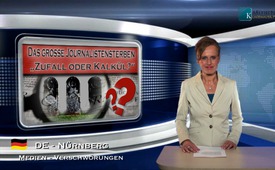 Das große Journalistensterben – Zufall oder Kalkül?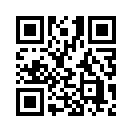 Zwischen dem 11. und 13. Februar 2015 starben in den USA drei Topjournalisten: David Carr (New York Times) und Ned Colt (NBC) an Herzversagen, sowie Bob Simon (CBS) aufgrund eines Autounfalls. Ebenfalls am 12. Februar überlebte der NBC Luftfahrtexperte Bob Hager nur knapp einen Autounfall. Es stellt sich die Frage: Wie wahrscheinlich ist es, dass vier Journalisten, die sich intensiv mit dem Irakkrieg beschäftigt haben, alle innerhalb von 48 Stunden „natürlich“ ableben beziehungsweise knapp überleben?Zwischen dem 11. und 13. Februar 2015 starben in den USA drei Topjournalisten: David Carr von der New York Times und Ned Colt von NBC an Herzversagen, sowie Bob Simon  von CBS aufgrund eines Autounfalls. Ebenfalls am 12. Februar überlebte der NBC Luftfahrtexperte Bob Hager nur knapp einen Autounfall. Wie wahrscheinlich ist es, dass vier Journalisten, die sich intensiv mit dem Irakkrieg beschäftigt haben, alle innerhalb von 48 Stunden „natürlich“ ableben beziehungsweise knapp überleben? Der Fernsehsender „RT Deutsch“ vermeldete, man hätte Informationen, dass die drei verstorbenen Journalisten zusammen an einem Dokumentarfilm über 9/11 gearbeitet hätten. Verehrte Zuschauerinnen und Zuschauer. Angesichts dieser Mitteilung stellt sich die Frage: Handelte es sich bei der Aneinanderreihung dieser Todesfälle um reinen Zufall oder wurde mittels Mordwaffen versucht, die Wahrheit zum Schweigen zu bringen?von bd.Quellen:http://info.kopp-verlag.de/hintergruende/enthuellungen/oliver-janich/grosses-journalisten-sterben-ueber-wahrscheinlichkeiten-und-verschwoerungen.htmlDas könnte Sie auch interessieren:---Kla.TV – Die anderen Nachrichten ... frei – unabhängig – unzensiert ...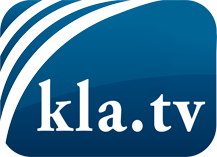 was die Medien nicht verschweigen sollten ...wenig Gehörtes vom Volk, für das Volk ...tägliche News ab 19:45 Uhr auf www.kla.tvDranbleiben lohnt sich!Kostenloses Abonnement mit wöchentlichen News per E-Mail erhalten Sie unter: www.kla.tv/aboSicherheitshinweis:Gegenstimmen werden leider immer weiter zensiert und unterdrückt. Solange wir nicht gemäß den Interessen und Ideologien der Systempresse berichten, müssen wir jederzeit damit rechnen, dass Vorwände gesucht werden, um Kla.TV zu sperren oder zu schaden.Vernetzen Sie sich darum heute noch internetunabhängig!
Klicken Sie hier: www.kla.tv/vernetzungLizenz:    Creative Commons-Lizenz mit Namensnennung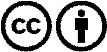 Verbreitung und Wiederaufbereitung ist mit Namensnennung erwünscht! Das Material darf jedoch nicht aus dem Kontext gerissen präsentiert werden. Mit öffentlichen Geldern (GEZ, Serafe, GIS, ...) finanzierte Institutionen ist die Verwendung ohne Rückfrage untersagt. Verstöße können strafrechtlich verfolgt werden.